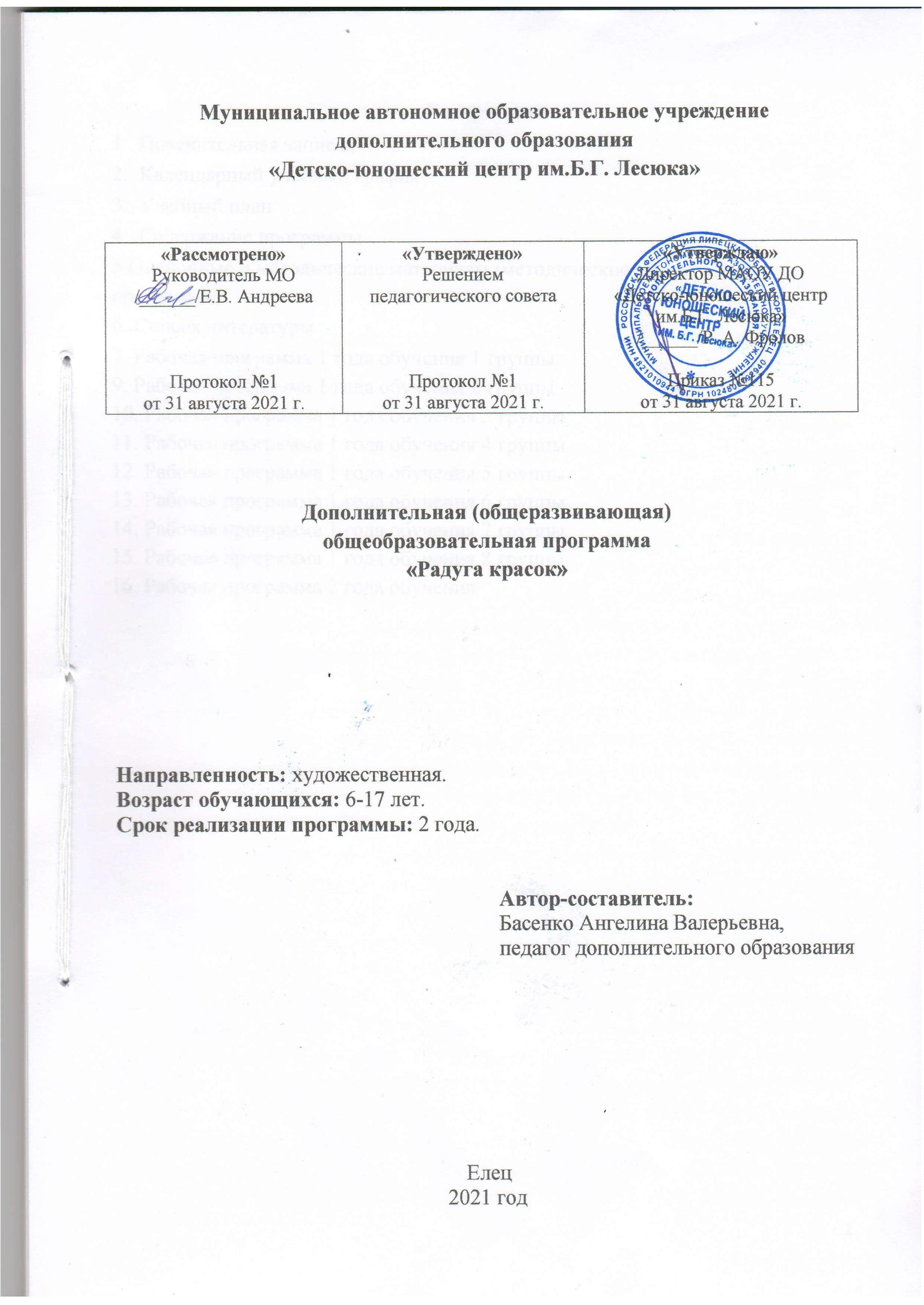 Содержание1.  Пояснительная записка2.  Календарный учебный график3.  Учебный план4.  Содержание программы5.Оценочные и методическое материалы (методическое обеспечение программы)6. Список литературы7. Рабочая программа 1 года обучения 1 группы9. Рабочая программа 1 года обучения 2 группы10. Рабочая программа 1 года обучения 3 группы11. Рабочая программа 1 года обучения 4 группы12. Рабочая программа 1 года обучения 5 группы13. Рабочая программа 1 года обучения 6 группы14. Рабочая программа 1 года обучения 7 группы15. Рабочая программа 1 года обучения 8 группы16. Рабочая программа 2 года обучения Пояснительная запискаДополнительная (общеразвивающая) общеобразовательная программа «Радуга красок» разработана согласно требованиям Локального акта «Положение о структуре, порядке разработки и утверждения дополнительных (общеразвивающих) общеобразовательных программ в МАОУДО «Детско-юношеский центр им. Б.Г. Лесюка». Программа имеет художественную направленность. Программа направлена на реализацию приоритетных направлений художественного образования: приобщение к искусству как духовному опыту поколений, овладение способами художественной деятельности, развитие индивидуальности, дарования и творческих способностей обучающегося. Изучаются такие закономерности изобразительного искусства, без которых невозможна ориентация в потоке художественной информации. Обучающиеся получают представление об изобразительном искусстве как целостном явлении. Занятия различными видами изобразительной деятельности способствуют самовыражению обучающегося, развитию его творческих способностей и обогащению его представлений об окружающей действительности.Новизна программы заключается в том, что в ней предусматривается широкое привлечение жизненного опыта обучающихся, примеров из окружающей действительности. Особое значение придается в данной программе усвоению художественно – творческого опыта, обучению приёмам художественно – творческих действий, углубленное изучение различных блоков по теме декоративно – прикладного творчества. А также включает в себя основы живописи, рисунка и композиции. На протяжении всего обучения применяются такие методы и педагогические технологии, как личностный и дифференцированный подход, обучение в содружестве.Актуальность программы: данная программа является актуальной для детей младшего, среднего и старшего школьного возраста. Обучающиеся, занимаясь изобразительным искусством, различными видами декоративно – прикладного творчества, учатся видеть и понимать красоту окружающего мира, развивают художественно-эстетический вкус. Занятия способствуют развитию трудовой и творческой активности, воспитанию целеустремленности, усидчивости, чувства взаимопомощи. Дают возможность творческой самореализации личности и приобщению традициям русского народного творчества. Программа направлена на практическое применение полученных знаний и умений. Обсуждение детских работ с точки зрения их содержания, выразительности, оригинальности активизирует внимание обучающихся, формирует опыт творческого общения. Периодическая организация выставок дает ребятам возможность заново увидеть и оценить свои работы, ощутить радость успеха. Выполненные на занятиях работы обучающимися могут быть использованы как подарки для родных и друзей, могут применяться в оформлении кабинета. Каждый обучающийся видит результат своего труда, получает положительные эмоции.Цели и задачи программы.Цель программы: формирование базовых компетенций в области изобразительного искусства, декоративно-прикладного творчества, создание возможностей для творческого развития обучающихся и условий для их социализации в будущей жизни.Задачи:обучающие:- формировать базовые компетенции в области изобразительной деятельности;- учить основам художественной грамоты;- овладеть различными техниками декоративно-прикладного творчества и основами художественного мастерства;- учить практическим навыкам создания объектов в разных видах декоративно - прикладного творчества;- учить приёмам составления и использования композиции в различных материалах и техниках;- формировать стойкий интерес к художественной деятельности;- способствовать творческому использованию полученных умений и практических навыков;- планировать последовательность выполнения действий и осуществлять контроль на разных этапах выполнения работы.развивающие:- развивать художественный вкус, фантазию, пространственное изображение;- раскрывать и развить потенциальные творческие способности каждого обучающегося;-  развивать нравственные и эстетических чувств: любви к родной природе, своему народу, Родине, уважения к ее традициям, героическому прошлому, многонациональной культуре.воспитательные:- воспитать эмоциональную отзывчивость и культуру восприятия произведений изобразительного искусства;- формировать коммуникативность и навыки межличностного сотрудничества в каждом воспитаннике.- воспитать внимание, аккуратность, трудолюбие;- формировать творческое отношение к художественной деятельности;	- формировать творческую и дружескую атмосферу в коллективе.Ожидаемые результаты.В результате освоения программного материала, обучающиеся должнызнать:- историю и развитие различных видов декоративно-прикладного искусства;- отличительные признаки видов и жанров изобразительного искусства;- художественно-выразительные средства изобразительного искусства (композиция, рисунок, цвет, колорит, светотень и т.п.), основы изобразительной грамоты.-  роль художника в различных сферах жизнедеятельности человека;- виды художественной деятельности с использованием различных художественных материалов;- выразительные возможности художественных материалов: живописных и графических (гуашь, акварель, пастель, карандаши), пластилина;- конкретные произведения выдающихся художников,уметь:- работать в следующих видах искусства: живописи, графике, скульптуре, декоративно-прикладных и народных формах искусства, дизайне;- наблюдать, анализировать, воплощать свои идеи на бумаге;- использовать цвет как средство выразительности, применять цветовой контраст, теплый и холодный колорит;- рисовать с натуры, по памяти и представлению отдельные предметы и натюрморты доступными графическими или живописными средствами в нетрадиционной технике;- анализировать произведения искусства;- самостоятельно выполнять эскизы декоративной композиции на основе изображения цветочной росписи, геометрических узоров, сказочных животных;- использовать художественные термины и понятия;- планировать свои действия в соответствии с поставленной задачей и условиями её реализации;- осуществлять итоговый и пошаговый контроль по результату;- оценивать свою работу.Срок реализации программы: программа реализуется в течение двух лет. Всего в объединении 8 групп первого года обучения. Занятия в группах № 1, 2, 3, 5 ,6, 7 проводятся 2 раза в неделю по 1 часу, в группе № 4 проводятся 2 раза по 2 часа и 1 часу, в группе № 8 1 раз в неделю по 3 часа. Группы второго года обучения занимаются 2 раза в неделю по 1 часу.Условия реализации программы: обучаться по данной программе могут все желающие дети от 6 до 17 лет. Формы организации занятий: 	- лекция,	- презентация,	- беседа, 	- викторина, 	- конкурсы,	- мастер-класс,	- проектная деятельность,	-  выставка и просмотр детских работ.2. Календарный учебный графикНачало учебного года   - 1 сентября.Окончание учебного года – 31 мая.Учебный планПервый год обучения, группа № 1, 2, 3, 5, 6, 7Первый год обучения, группа № 4Первый год обучения, группа № 8Второй год бучения4.Содержание программы.Первый год обучения.Тема 1. Вводное занятие. Лекция на тему: «Искусство в нашей жизни». Практическое задание: «Рисование на свободную тему», чтобы посмотреть навыки и выявить интересы учащихся.Тема 2. Пальцевая живопись. Знакомство с новым приёмом рисования. Введение понятия «композиция». Рисование на темы: «Цветы на клумбе», «Ветка рябины», «Кисть винограда».Тема 3. Печатание. Знакомство с новым приёмом рисования. Создание композиции на тему «Осенний букет». Коллективная работа «Дерево дружбы».Тема 4. Рисование мазками. Рассматривание репродукций русских художников-пейзажистов. Рисование на тему «Осень».Тема 5. Рисование свечой. Знакомство с новым приёмом рисования. Введение понятия «симметрия». Создание композиции «Ваза для цветов». Рисование на тему «Звёздное небо».Закрепление навыка работы со свечой. Рисование на темы: «Узоры на окнах», «Снежинки», «Снеговик».Тема 6. Монотипия. Закрепление понятия «симметрия». Знакомство с новым приёмом рисования. Рисунок бабочки. Рисунок, созданный на основе кляксы («На что похоже?»). Иллюстрирование русской народной сказки «Мужик и медведь». Тема 7. Рисование «набрызгом». Знакомство с новым приёмом рисования. Рисование с помощью шаблонов на темы: «Моё имя», «Зимний пейзаж».Тема 8. Рисование по мокрой бумаге. Знакомство с новым приёмом рисования. Рисование на темы «Ветка ели», «Новогодняя ёлка», «Зимние забавы».Тема 9. Совмещение техник. Закрепление умения работать с изученными приёмами рисования. Изображение новогодних шаров.Тема 10. Аппликация. Создание аппликации с использованием пуговиц «Новогодняя открытка». Создание новогодней маски.Тема 11. Текущий контроль. Выставка и просмотр творческих работ, ведётся открыто с учащимися, обсуждаются проблемы и успехи в творческой деятельности. Сравниваются не работы учащихся между собой, а каждый человек оценивается отдельно, сравниваются работы одного человека между собой для выявления прогресса.Тема 12. Пластилиновая живопись. Знакомство с новой техникой. Создание работы «Снегири».Тема 13. Тычок жёсткой полусухой кистью, оттиск смятой бумагой.Рисование на темы: «Ёжики на опушке», «Морские ежи».Тема 14. Подготовка и выполнение работ на конкурсы. Соблюдение положения, условий и требований к участию в конкурсах детского творчества. Выполнение творческих работ по тематическим конкурсам.Тема 15. Мраморные краски. Знакомство с новым приёмом рисования. Рисование на темы по выбору: «Красивые узоры», «Волшебный цветок».Тема 16. Аппликация с дорисовыванием. Закрепление умения работать с изученными приёмами рисования. Рисунки с использованием геометрических фигур.Тема 17. Рисование мелом. Знакомство с новым приёмом рисования. Закрепление понятия «композиция». Рисование на темы «Зимняя ночь» (на чёрном фоне), «Стрекозы» (на синем фоне).Тема 18. Граттаж. Натюрморт. Знакомство с новым приёмом рисования. Введение понятия «натюрморт». Рисование на темы «Лесной натюрморт», «Космос».Тема 19. Ниткография. Знакомство с новым приёмом рисования. «Загадки».Тема 20. Повторение и закрепление изученных техник рисования. Закрепление умения работать с изученным приёмом рисования «печатание». Работа «Улица».Закрепление умения работы с мокрой бумагой. Работа «Закат на море».Закрепление умения рисования свечой. Работа «Тюльпаны»Работа «Букет роз».Коллективная работа «Дорисуй».Тема 21. Промежуточный контроль. Закрепление умения работать с изученными приёмами рисования. Коллективная работа «Дорисуй». Выставка и просмотр творческих работ. Подведение итогов. Второй год обучения.Тема 1. Вводное занятие. Знакомство с программой учебного года. Создание рабочей атмосферы. Материалы и инструменты. Инструктаж по технике безопасности.Тема 2. Основы цветоведения. Цветоведение. Основные, второстепенные и производные цвета. Тёплые и холодные цвета. Восприятие и передача чувств и эмоций через цвет. Практическое задание -  абстракция на тему: «Как ты воспринимаешь осень?».Передача настроения через цвет. Урок на тему: «Какого цвета небо?». Рисование неба в 3-х различных погодных условиях (ясное, хмурое, облачное).Тема 3. Основы живописи и композиции. Что такое живопись? Её особенности. Что такое композиция? Какова её роль в изобразительном искусстве. Знакомство с жанрами изобразительного искусства. Подробный разбор: «Что такое пейзаж?». Практическое задание: «Осенний пейзаж» на основе картин Левитана. Виды пейзажей. Пейзаж на тему: «Где я провёл лето» (городской, сельский, морской пейзажи). Знакомство с натюрмортом. Работа «Натюрморт из 3-х предметов».Тема 4. Коллаж. Изучение коллажа, как вид изобразительного искусства. Создание натюрморта в техники «коллаж».Коллаж «Бабочка». Коллаж «Моё любимое животное».Тема 5. Стилизация. Стилизация, как упрощение формы. Рисуем фрукты (6 квадратов, 10 на 10). Стилизация «Осенние листья». Внутри элементы прокрашены цветной акварелью. Формат А4. Стилизация деревьев, растений и цветов(6 квадратов, 10 на 10). Знакомство со стилизацией птиц и животных. Выбрать одну птицу и одно животное и нарисовать в данной технике, каждого на формате А4. Стилизация «Подводный мир и его обитатели». Формат картины А4.Тема 6. Монотипия на стекле. Понятие монотипии. Развитие воображения. Работа «Сказки в разводах краски». Практическая работа «Зимушка».Тема 7. Аппликация. Знакомство с понятием «аппликация», изучение материалов с помощью зрительного ряда. Закрепление умений работы с бумагой и клеем, создание из элементов целостной композиции. Работа «Новогодняя открытка».Тема 8. Текущий контроль. Выставка и просмотр творческих работ, ведётся открыто с учащимися, обсуждаются проблемы и успехи в творческой деятельности. Сравниваются не работы учащихся между собой, а каждый человек оценивается отдельно, сравниваются работы одного человека между собой для выявления прогресса.Тема 9. Декоративная композиция. Композиция «Декоративный натюрморт». Освоить навыки трансформации, деления и раскладки цветов по форме; создать цветовую гармонию в композиции. Композиция «декоративный пейзаж». Рисуем город в ограниченной цветовой палитре, в тёплых, а затем в холодных тонах (2 работы).Тема 10. Подготовка и выполнение работ на конкурсы. Соблюдение положения, условий и требований к участию в конкурсах детского творчества. Выполнение творческих работ по тематическим конкурсам.Тема 11. Графика. Графика: её суть, виды и история. Известные художники графисты. Построение. Штриховка. Тон и полутон. Натюрморт из геометрических тел. Наброски углём и сепией. Рисунок «Драппировка». Рисунок «Натюрморт из предметов быта».Тема 12. Фактура и орнамент. Что такое фактура? Передача фактуры предметов. Изображение 6-и различных фактур (6 квадратов 10 на 10). Что такое орнамент? Виды орнамента. Практическое задание: «Изображение сетчатого, геометрического, растительного, животного орнаментов».Тема 13. Художественная роспись. История создания. Виды росписи (гжель, хохлома и т.д). Изучение каждой росписи в отдельности. Создание эскиза декоративной росписи для кухонной доски. Выбор стиля. Роспись кухонной доски в одном из народных стилей.Тема 14. Витраж. История появления витража. Создание наброска. Роспись цилиндрической формы (стакана). «Витраж винтерьере». Работа с объёмной формой, навык работы на стоячей модели постановки руки. Стилевое единство росписи формы (цилиндр), овладение техникой декорирования. Витраж, техники витража и их применение в дизайне интерьера.Тема 15. Итоговый контроль. Выставка и просмотр творческих работ. Подведение итогов. Поощрение.5. Оценочные и методические материалы (методическое обеспечение программы)Контроль достижения результатов обучения проводится как в течение учебного года (текущий контроль), так и в конце года и курса (промежуточный итоговый контроль).Текущий контроль проводится для контроля успеваемости обучающихсяпо каждой художественной теме, определяет успешность развития и усвоения обучающимися программы за полугодовой период обучения.Промежуточный контроль проводится в форме творческого просмотра. В промежуточном контроле учитываются данные текущего контроля, участие в конкурсах, выставках.Итоговый контроль: контрольные задания, подведение итогов, презентации проектов, выставка работ. Служит для проверки результатов освоения сформированных компетенций выпускников по дополнительной (общеразвивающей) общеобразовательной программе «Радуга красок», с участием внешних экспертов (экзаменационный просмотр).                               Формы контроля:- контрольные занятия по изучаемым темам;- опрос;- участие в конкурсах разного уровня;- творческие задания;- отчетные просмотры законченных творческих работ.Критерии и система оценки творческой работы:1. Как решена композиция: правильное решение композиции, предмета, орнамента (как организована плоскость листа, как согласованы между собой все компоненты изображения, как выражена общая идея и содержание).2. Владение техникой: как обучающийся пользуется художественными материалами, как использует выразительные художественные средства в выполнении задания.3. Общее впечатление от работы. Оригинальность, яркость и эмоциональность созданного образа, чувство меры в оформлении и соответствие оформления работы. Аккуратность всей работы.Диагностика уровня развития художественно-творческих способностейВ программе используются различные формы диагностики: наблюдение, собеседование, анкетирование.Методы работы по программе:- объяснительно-иллюстративный (демонстрация репродукций, иллюстраций);- репродуктивный (работа по образцам);- частично-поисковый (выполнение вариативных заданий);- творческий (творческие задания, эскизы, проекты);- исследовательский (исследование свойств бумаги, красок, а также возможностей других материалов);- метод стимулирования и мотивации интереса;- метод контроля и самоконтроля.Материально-техническое обеспечение:- фонд изделий ДПИ по стеклу;- фотоматериалы с изображением животных и растений;- спец. литература по витражу, росписи по стеклу;- спец. литература и иллюстративный материал по художественной росписи ткани;-спец. литература и наглядное пособие народных промыслов;- спец. литература по орнаменту, стилизации форм;- фотоматериалы по архитектуре;-шаблоны, трафареты, образцы изделий.Инструменты и материалы: кисти, ножницы, клей, стекло, карандаши, ластик, краски (гуашь, акварель), бумага (формат А4, А3), цветной картон, акрил и т. д.Оборудование, необходимое для занятий:	- светлое и проветриваемое помещение;	- парты, стулья и стеллажи для хранения работ;	- проектор и ноутбук;	- учебная доска.6. Список литературы1. Агеева И.Д. Занимательные материалы по изобразительному искусству. Методическое пособие. – М.: ТЦ Сфера, 2006.2. Афонькин С.Ю., Афонькина А.С. Орнаменты народов мира. - С-Петербург: Кристалл, 1998.3. Волков Н.Н. Композиция в живописи. – М., 19774. Волков Н.Н. Цвет в живописи. –М. 19655. Гармония цвета. - Минск: Харвест, 2004.6. Гир А., Фристоуди Б. Роспись по стеклу. - Артродник.7. Голубе О.Л. Основы композиции. Изобразительное искусство. - Москва, 2006.8. Давыдова Г. Н. «Нетрадиционные техники рисования в детском саду», М. 2007 г.9. Кибрик Е.А.  Объективные законы- композиции. Вопросы  философии. №106. М., 1967.10. Комарова Т. С. «Детское художественное творчество», М. Мозаика-Синтез, 2005 г.11. Логвиненко Г.М. Декоративная композиция. – М.: Владос, 2006.12. Никитина А. В. «Нетрадиционные техники рисования в детском саду», Каро, 2007 г.13.«Основы художественного ремесла». Практическое пособие для  руководителей школьных кружков. (Под редакцией Барадулина В. А.)14. Русакова М. А.  Аппликация М., 1977.15. ХворостовА.С.  Декоративно-прикладное искусство в школе. М.,1988.16. ЧерниковЯ. Орнамент. – М.: Сварог и К, 2007.17. Шпикалова Т.Я., Ершова Л.В. и др. Изобразительное искусство и пособие для учителей общеобраз. учреждений. – М.: Просвещение, 2010.18.Щеблыкин И.К., Романина В.И., Кагакова И.И., Аппликационные работы. - М., 1983.РАБОЧАЯ ПРОГРАММАк дополнительной (общеразвивающей) общеобразовательной программе«Радуга красок»Возраст обучающихся: 6-17 лет.Год обучения: первый год обучения.Группа № 1.2021-2022 учебный годСодержание1. Пояснительная записка.2. Календарно-тематическое планирование.1. Пояснительная запискаЦель программы «Радуга красок» - приобщение обучающихся к основамхудожественной культуры. Создание условий для формирования творческой личности, развития в ребёнке природных задатков, творческого потенциала, способностей, позволяющих самореализоваться в различных видах и формах художественно-творческой деятельности.Задачи:обучающие:- формировать базовые компетенции в области изобразительной деятельности;- учить основам художественной грамоты;- сформировать стойкий интерес к художественной деятельности;-обучать приёмам работы в различных техниках с использованием различных художественных материалов;- изучать историю возникновения разновидностей декоративно-прикладного искусства;развивающие:- развитие творческого воображения и фантазии;- развитие художественного вкуса;воспитательные:- воспитание эстетического отношения к действительности;- воспитание усидчивости, целеустремлённости, дружелюбия;- формирование творческого отношения к художественной деятельности;- формирование творческой и дружеской атмосферы в коллективе.Количество часов, отводимых на освоение программы.Программа составлена для группы обучающихся первого года обучения.Занятия проводятся 2 раза в неделю по 1 часу (36 учебных недель). 2 часа в неделю, 72 часа в год.Ожидаемые результаты.Личностные:- развитие способности наблюдать реальный мир, воспринимать, анализировать и структурировать визуальный образ на основе его эмоционально-нравственной оценки.Метапредметные:- восприятие и интерпретация темы, сюжета и содержания произведенийизобразительного искусства;- умение эстетически подходить к любому виду деятельности.Предметные:- приобретение знаний истории развития различных видов декоративно-прикладного искусства и уважительное отношение к ним;- приобретение навыков работы с художественными материалами в различных техниках;- овладение знаниями в области декоративно-прикладного искусства, умение их самостоятельно применять.2. Календарно-тематическое планированиеРАБОЧАЯ ПРОГРАММАк дополнительной (общеразвивающей) общеобразовательной программе«Радуга красок»Возраст обучающихся: 6-17 лет.Год обучения: первый год обучения.Группа № 2.2021-2022 учебный годСодержание1. Пояснительная записка.2. Календарно-тематическое планирование.1. Пояснительная запискаЦель программы «Радуга красок» - приобщение обучающихся к основамхудожественной культуры. Создание условий для формирования творческой личности, развития в ребёнке природных задатков, творческого потенциала, способностей, позволяющих самореализоваться в различных видах и формах художественно-творческой деятельности.Задачи:обучающие:- формировать базовые компетенции в области изобразительной деятельности;- учить основам художественной грамоты;- сформировать стойкий интерес к художественной деятельности;- обучать приёмам работы в различных техниках с использованием различных художественных материалов;- изучать историю возникновения разновидностей декоративно - прикладного искусства;развивающие:- развитие творческого воображения и фантазии;- развитие художественного вкуса;воспитательные:- воспитание эстетического отношения к действительности;- воспитание усидчивости, целеустремлённости, дружелюбия;- формирование творческого отношения к художественной деятельности;- формирование творческой и дружеской атмосферы в коллективе.Количество часов, отводимых на освоение программы.Программа составлена для группы обучающихся первого года обучения.Занятия проводятся 2 раза в неделю по 1 часу (36 учебных недель). 2 часа в неделю, 72 часа в год.Ожидаемые результаты.Личностные:- развитие способности наблюдать реальный мир, воспринимать, анализировать и структурировать визуальный образ на основе его эмоционально-нравственной оценки.Метапредметные:- восприятие и интерпретация темы, сюжета и содержания произведений изобразительного искусства;- умение эстетически подходить к любому виду деятельности.Предметные:- приобретение знаний истории развития различных видов декоративно-прикладного искусства и уважительное отношение к ним;- приобретение навыков работы с художественными материалами в различных техниках;- овладение знаниями в области декоративно-прикладного искусства, умение их самостоятельно применять.2. Календарно-тематическое планированиеРАБОЧАЯ ПРОГРАММАк дополнительной (общеразвивающей)общеобразовательной программе«Радуга красок»Возраст обучающихся: 6-17лет.Год обучения: первый год обучения.Группа № 3.2021-2022 учебный годСодержание1.  Пояснительная записка.2.  Календарно-тематическое планирование.Пояснительная запискаЦель программы «Радуга красок» - приобщение обучающихся к основамхудожественной культуры. Создание условий для формирования творческой личности, развития в ребёнке природных задатков, творческого потенциала, способностей, позволяющих самореализоваться в различных видах и формах художественно-творческой деятельности.Задачи:обучающие:- формировать базовые компетенции в области изобразительной деятельности;- учить основам художественной грамоты;- сформировать стойкий интерес к художественной деятельности;-обучать приёмам работы в различных техниках с использованием различных художественных материалов;- изучать историю возникновения разновидностей декоративно-прикладного искусства;развивающие:- развитие творческого воображения и фантазии;- развитие художественного вкуса;воспитательные:- воспитание эстетического отношения к действительности;- воспитание усидчивости, целеустремлённости, дружелюбия;- формирование творческого отношения к художественной деятельности;  - формирование творческой и дружеской атмосферы в коллективе.Количество часов, отводимых на освоение программы.Программа составлена для группы обучающихся первого года обучения.Занятия проводятся 2 раза в неделю по 1 часу (36 учебных недель). 2 часа в неделю, 72 часа в год.Ожидаемые результаты.Личностные:- развитие способности наблюдать реальный мир, воспринимать, анализировать и структурировать визуальный образ на основе его эмоционально-нравственной оценки.Метапредметные:- восприятие и интерпретация темы, сюжетаи содержанияпроизведений изобразительного искусства;- умение эстетически подходить к любому виду деятельности.Предметные:- приобретение знаний истории развития различных видов декоративно-прикладного искусства и уважительное отношение к ним;- приобретение навыков работы с художественными материалами в различных техниках;- овладение знаниями в области декоративно-прикладного искусства, умение их самостоятельно применять.2. Календарно-тематическое планирование	РАБОЧАЯ ПРОГРАММАк дополнительной (общеразвивающей) общеобразовательной программе«Радуга красок»Возраст обучающихся: 6-17 лет.Год обучения: первый год обучения.Группа № 4.2021-2022 учебный годСодержание1. Пояснительная записка.2. Календарно-тематическое планирование.1. Пояснительная запискаЦель программы «Радуга красок» - приобщение обучающихся к основамхудожественной культуры. Создание условий для формирования творческой личности, развития в ребёнке природных задатков, творческого потенциала, способностей, позволяющих самореализоваться в различных видах и формах художественно-творческой деятельности.Задачи:обучающие:- формировать базовые компетенции в области изобразительной деятельности;- учить основам художественной грамоты;- сформировать стойкий интерес к художественной деятельности;-обучать приёмам работы в различных техниках с использованием различных художественных материалов;- изучать историю возникновения разновидностей декоративно-прикладного искусства;развивающие:- развитие творческого воображения и фантазии;- развитие художественного вкуса;воспитательные:- воспитание эстетического отношения к действительности;- воспитание усидчивости, целеустремлённости, дружелюбия;- формирование творческого отношения к художественной деятельности;  - формирование творческой и дружеской атмосферы в коллективе.Количество часов, отводимых на освоение программы.Программа составлена для группы обучающихся первого года обучения.Занятия проводятся 2 раза в неделю по 2 часа и 1 часу (36 учебных недель). 3 часа в неделю, 108 часов в год.Ожидаемые результаты.Личностные:- развитие способности наблюдать реальный мир, воспринимать, анализировать и структурировать визуальный образ на основе его эмоционально-нравственной оценки.Метапредметные:- восприятие и интерпретация темы, сюжета и содержания произведений изобразительного искусства;- умение эстетически подходить к любому виду деятельности.Предметные:- приобретение знаний истории развития различных видов декоративно-прикладного искусства и уважительное отношение к ним;- приобретение навыков работы с художественными материалами в различных техниках;- овладение знаниями в области декоративно-прикладного искусства, умение их самостоятельно применять.2. Календарно-тематическое планированиеРАБОЧАЯ ПРОГРАММАк дополнительной (общеразвивающей) общеобразовательной программе«Радуга красок»Возраст обучающихся: 6-17лет.Год обучения: первый год обучения.Группа № 5.2021-2022 учебный годСодержание1. Пояснительная записка.2. Календарно-тематическое планирование.1. Пояснительная запискаЦель программы «Радуга красок» - приобщение обучающихся к основамхудожественной культуры. Создание условий для формирования творческой личности, развития в ребёнке природных задатков, творческого потенциала, способностей, позволяющих самореализоваться в различных видах и формах художественно-творческой деятельности.Задачи:обучающие:- формировать базовые компетенции в области изобразительной деятельности;- учить основам художественной грамоты;- сформировать стойкий интерес к художественной деятельности;-обучать приёмам работы в различных техниках с использованием различных художественных материалов;- изучать историю возникновения разновидностей декоративно-прикладного искусства;развивающие:- развитие творческого воображения и фантазии;- развитие художественного вкуса;воспитательные:- воспитание эстетического отношения к действительности;- воспитание усидчивости, целеустремлённости, дружелюбия;- формирование творческого отношения к художественной деятельности;  - формирование творческой и дружеской атмосферы в коллективе.Количество часов, отводимых на освоение программы.Программа составлена для группы обучающихся первого года обучения.Занятия проводятся 2 раза в неделю по 1 часу (36 учебных недель). 2 часа в неделю, 72 часа в год.Ожидаемые результаты.Личностные:- развитие способности наблюдать реальный мир, воспринимать, анализировать и структурировать визуальный образ на основе его эмоционально -нравственной оценки.Метапредметные:- восприятие и интерпретация темы, сюжета и содержания произведений изобразительного искусства;- умение эстетически подходить к любому виду деятельности.Предметные:- приобретение знаний истории развития различных видов декоративно-прикладного искусства и уважительное отношение к ним;- приобретение навыков работы с художественными материалами в различных техниках;- овладение знаниями в области декоративно-прикладного искусства, умение их самостоятельно применять.2. Календарно-тематическое планированиеРАБОЧАЯ ПРОГРАММАк дополнительной (общеразвивающей) общеобразовательной программе«Радуга красок»Возраст обучающихся: 6-17 лет.Год обучения: первый год обучения.Группа № 6.2021-2022 учебный годСодержание1.  Пояснительная записка.2.  Календарно-тематическое планирование.1. Пояснительная запискаЦель программы «Радуга красок» - приобщение обучающихся к основамхудожественной культуры. Создание условий для формирования творческой личности, развития в ребёнке природных задатков, творческого потенциала, способностей, позволяющих самореализоваться в различных видах и формах художественно-творческой деятельности.Задачи:обучающие:-формировать базовые компетенции в области изобразительной деятельности;- учить основам художественной грамоты;- сформировать стойкий интерес к художественной деятельности;-обучать приёмам работы в различных техниках с использованием различных художественных материалов;- изучать историю возникновения разновидностей декоративно-прикладного искусства;развивающие:- развитие творческого воображения и фантазии;- развитие художественного вкуса;воспитательные:- воспитание эстетического отношения к действительности;- воспитание усидчивости, целеустремлённости, дружелюбия;- формирование творческого отношения к художественной деятельности;- формирование творческой и дружеской атмосферы в коллективе.Количество часов, отводимых на освоение программы.Программа составлена для группы обучающихся первого года обучения.Занятия проводятся 2 раза в неделю по 1 часу (36 учебных недель). 2 часа в неделю, 72 часа в год.Ожидаемые результаты.Личностные:- развитие способности наблюдать реальный мир, воспринимать, анализировать и структурировать визуальный образ на основе его эмоционально-нравственной оценки.Метапредметные:- восприятие и интерпретация темы, сюжета и содержания произведений изобразительного искусства;- умение эстетически подходить к любому виду деятельности.Предметные:- приобретение знаний истории развития различных видов декоративно-прикладного искусства и уважительное отношение к ним;- приобретение навыков работы с художественными материалами в различных техниках;- овладение знаниями в области декоративно-прикладного искусства, умение их самостоятельно применять.2. Календарно-тематическое планированиеРАБОЧАЯ ПРОГРАММАк дополнительной (общеразвивающей)общеобразовательной программе«Радуга красок»Возраст обучающихся: 6-17 лет.Год обучения: первый год обучения.Группа № 7.2021-2022 учебный годСодержание1.  Пояснительная записка.2.  Календарно-тематическое планирование.1. Пояснительная запискаЦель программы «Радуга красок» - приобщение обучающихся к основамхудожественной культуры. Создание условий для формирования творческой личности, развития в ребёнке природных задатков, творческого потенциала, способностей, позволяющих самореализоваться в различных видах и формах художественно-творческой деятельности.Задачи:обучающие:- формировать базовые компетенции в области изобразительной деятельности;- учить основам художественной грамоты;- сформировать стойкий интерес к художественной деятельности;-обучать приёмам работы в различных техниках с и с пользованием различных художественных материалов;- изучать историю возникновения разновидностей декоративно-прикладного искусства.развивающие:- развитие творческого воображения и фантазии;- развитие художественного вкуса.воспитательные:- воспитание эстетического отношения к действительности;- воспитание усидчивости, целеустремлённости, дружелюбия;- формирование творческого отношения к художественной деятельности;  - формирование творческой и дружеской атмосферы в коллективе.Количество часов, отводимых на освоение программы.Программа составлена для группы обучающихся первого года обучения.Занятия проводятся 2 раза в неделю по 1 часу (36 учебных недель). 2 часа в неделю, 72 часа в год.Ожидаемые результаты.Личностные:- развитие способности наблюдать реальный мир, воспринимать, анализировать и структурировать визуальный образ на основе его эмоционально-нравственной оценки.Метапредметные:- восприятие и интерпретация темы, сюжета и содержания произведений изобразительного искусства;- умение эстетически подходить к любому виду деятельности.Предметные:- приобретение знаний истории развития различных видов декоративно-прикладного искусства и уважительное отношение к ним;- приобретение навыков работы с художественными материалами в различных техниках;- овладение знаниями в области декоративно-прикладного искусства, умение их самостоятельно применять.2 . Календарно-тематическое планированиеРАБОЧАЯ ПРОГРАММАк дополнительной (общеразвивающей)общеобразовательной программе«Радуга красок»Возраст обучающихся: 6-17 лет.Год обучения: первый год обучения.Группа № 8.2021-2022 учебный годСодержание1.  Пояснительная записка.2.  Календарно-тематическое планирование.1. Пояснительная запискаЦель программы «Радуга красок» - приобщение обучающихся к основамхудожественной культуры. Создание условий для формирования творческой личности, развития в ребёнке природных задатков, творческого потенциала, способностей, позволяющих самореализоваться в различных видах и формах художественно-творческой деятельности.Задачи:обучающие:- формировать базовые компетенции в области изобразительной деятельности;- учить основам художественной грамоты;- сформировать стойкий интерес к художественной деятельности;-обучать приёмам работы в различных техниках с использованием различных художественных материалов;- изучать историю возникновения разновидностей декоративно-прикладного искусства;развивающие:- развитие творческого воображения и фантазии;- развитие художественного вкуса;воспитательные:- воспитание эстетического отношения к действительности;- воспитание усидчивости, целеустремлённости, дружелюбия;- формирование творческого отношения к художественной деятельности;- формирование творческой и дружеской атмосферы в коллективе.Количество часов, отводимых на освоение программы.Программа составлена для группы обучающихся первого года обучения.Занятия проводятся 1раза в неделю по 3 часа (36 учебных недель). 3часа в неделю, 108 часов в год.Ожидаемые результаты.Личностные:- развитие способности наблюдать реальный мир, воспринимать, анализировать и структурировать визуальный образ на основе его эмоционально-нравственной оценки.Метапредметные:- восприятие и интерпретация темы, сюжета и содержанияпроизведенийизобразительного искусства;- умение эстетически подходить к любому виду деятельности.Предметные:- приобретение знаний истории развития различных видов декоративно-прикладного искусства и уважительное отношение к ним;- приобретение навыков работы с художественными материалами в различных техниках;- овладение знаниями в области декоративно-прикладного искусства, умение их самостоятельно применять.2 . Календарно-тематическое планированиеРАБОЧАЯ ПРОГРАММАк дополнительной (общеразвивающей)общеобразовательной программе«Радуга красок»Возраст обучающихся: 6-17 лет.Год обучения: второй год обучения.Содержание1.  Пояснительная записка.2.  Календарно-тематическое планирование.Пояснительная запискаЦель программы «Радуга красок» - создать условия для развития личности обучающегося средствами искусства, декоративно – прикладного творчества. Способствовать формированию эмоционально-ценностного отношения к окружающему миру через художественное творчество.Задачи:обучающие:- сформировать стойкий интерес к художественной деятельности;- овладеть различными техниками декоративно-прикладного творчества и основами художественного мастерства;- научить практическим навыкам создания объектов в разных видах декоративно - прикладного творчества;- научить приёмам составления и использования композиции в различных материалах и техниках;- научить творчески, использовать полученные умения и практические навыки.развивающие:- развитие интереса у обучающихся к изобразительной деятельности и творческой активности в процессе освоения нетрадиционных техник рисования; - развитие творческих особенностей и изобразительных навыков; расширение диапазона чувств и зрительных представлений, фантазии, воображения; - развитие художественного вкуса.воспитательные:-воспитание интереса ко всем видам пластических искусств; изобразительным, декоративно-прикладным, архитектуре, дизайну в разных формах;- воспитание эмоциональной отзывчивости на явления окружающей действительности, на произведения искусства;- воспитание усидчивости, целеустремлённости, дружелюбия.Количество часов, отводимых на освоение программы.Программа составлена для групп обучающихся второго года обучения.Занятия проводятся 2 раза в неделю по 1 часу (36 учебных недель). 2 часа в неделю, 72 часа в год.Ожидаемые результаты.Личностные:- осмысленное и эмоционально-ценностное восприятие визуальных образов реальности в произведениях искусства;- способность эстетически воспринимать, чувствовать и оценивать явления окружающего мира и искусства;- овладение основами практической творческой работы различными художественными приёмами, материалами и инструментами;- овладение средствами художественного изображения;- развитие способности наблюдать реальный мир, воспринимать, анализировать и структурировать визуальный образ на основе его эмоционально-нравственной оценки. Метапредметные:- восприятие мира, человека, окружающих явлений с эстетической позиции;- понимание основ изобразительной грамоты, умение использовать специфику образного языка и средств художественной выразительности, особенности различных художественных материалов и техник во время практической творческой работы.Предметные:- владеть видами художественной деятельности с использованием различных художественных материалов;- приобретение знаний по истории развития различных видов декоративно-прикладного искусства;- приобретение навыков работы с художественными материалами вразличных техниках;- овладение знаниями в области декоративно-прикладного искусства,элементарными знаниями в области дизайна.2. Календарно-тематическое планирование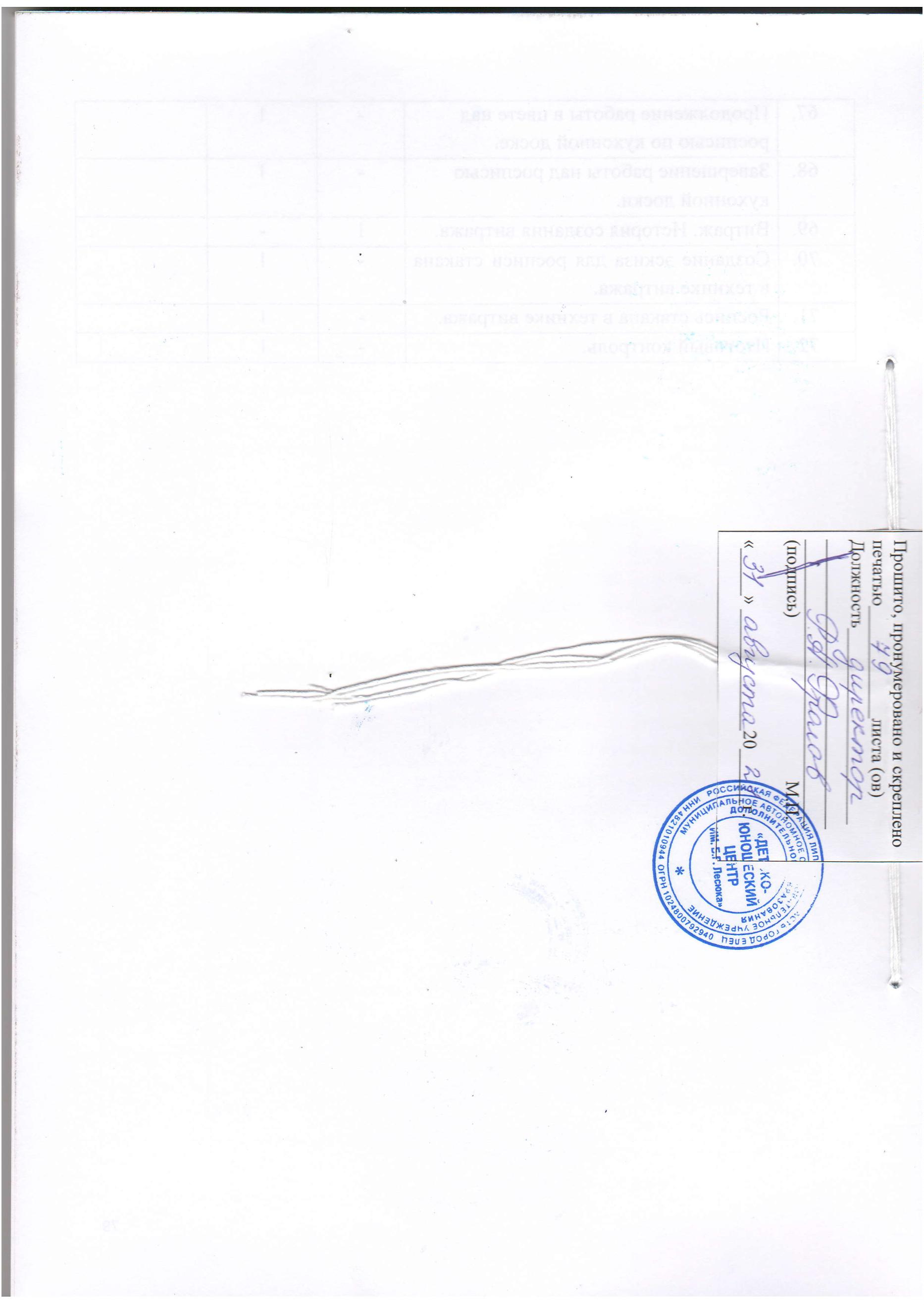 №группыГод обученияВсего учебных недельКол-во учебных днейОбъем учебных часовРежим работы1, 2, 3, 5, 6,713672722 раза в неделю по 1 часу4136721082 раза в неделю по 2 и 1 часу8136361081 раз в неделю по 3 часа23672722 раза в неделю по 1 часу №п/пТемаКол-вочасовИз нихИз них№п/пТемаКол-вочасовТеорияПрактика1.Вводное занятие.2112.Пальцевая живопись.4133.Печатание.4134.Рисование мазками.4225.Рисование свечой.3126.Монотипия.8267.Рисование «набрызгом».4228.Рисование по мокрой бумаге.5149.Совмещение техник.2-210.Аппликация.1-111.Текущий контроль.1-112.Пластилиновая живопись.31213.Тычок жёсткой полусухой кистью, оттиск смятой бумагой.2-214.Подготовка и выполнение работ на конкурсы.2-215.Мраморные краски.1-116.Аппликация с дорисовыванием.1-117.Рисование мелом.31218.Граттаж. Натюрморт.91819.Ниткография.1-120.Закрепление и повторение изученных техник рисования.10-1018.Промежуточный контроль.211Итого:721557№п/пТемаКол-вочасовИз нихИз них№п/пТемаКол-вочасовТеорияПрактика 1.Вводное занятие.3122.Пальцевая живопись.6153.Печатание.6154.Рисование мазками.6245.Рисование свечой.5236.Монотипия.12397.Рисование «набрызгом».6248.Рисование по мокрой бумаге.6159.Совмещение техник.1-110.Аппликация.5-511.Текущий контроль.1-112.Пластилиновая живопись.52313.Тычок жёсткой полусухой кистью, оттиск смятой бумагой.2-214.Подготовка и выполнение работ на конкурсы.3-315.Мраморные краски.2-216.Аппликация с дорисовыванием.1-117.Рисование мелом.41318.Граттаж. Натюрморт.1411319.Ниткография.2-220.Закрепление и повторение изученных техник рисования.1621421.Промежуточный контроль.211Итого:1082088№п/пТемаКол-вочасовИз нихИз них№п/пТемаКол-вочасовТеорияПрактика1.Вводное занятие.3122.Пальцевая живопись.6153.Печатание.6154.Рисование мазками.6245.Рисование свечой.6156.Монотипия.9277.Рисование «набрызгом».6248.Рисование по мокрой бумаге.9189.Совмещение техник.3-310.Аппликация.3-311.Текущий контроль.3-312.Пластилиновая живопись.31213.Тычок жёсткой полусухой кистью, оттиск смятой бумагой.3-314.Подготовка и выполнение работ на конкурсы.3-315.Мраморные краски.3-316.Аппликация с дорисовыванием.3-317.Рисование мелом.61518.Граттаж. Натюрморт.91819.Ниткография.3-320.Закрепление и повторение изученных техник рисования.12-1221.Промежуточный контроль.312Итого:1081593№п/пТемаКол-вочасовИз нихИз них№п/пТемаКол-вочасовТеорияПрактика1.Вводное занятие.11-2.Основы цветоведения.4223.Основы живописи и композиции.7254.Коллаж.8175.Стилизация.13-136.Монотипия на стекле.2-27.Аппликация.2-28.Текущий контроль.1-19.Декоративная композиция.6-610.Подготовка и выполнение работ на конкурсы.4-411.Графика.112912.Фактура и орнамент.4-413.Художественная роспись.51414.Витраж.31215.Итоговый контроль.1-1Итого:721062ПоказателиКачественные и количественные характеристики показателей по уровням развитияКачественные и количественные характеристики показателей по уровням развитияКачественные и количественные характеристики показателей по уровням развитияПоказателиВысокий уровеньСредний уровеньНизкий уровеньУмение правильно передавать пространственное положение предмета и его частейЧасти предмета расположены верно. Правильно передаёт в рисунке пространство (близкие предметы – ниже на бумаге, дальние-выше, передние- - крупнее равных по размерам, но удалённых)Расположение частей предмета немного искажено. Есть ошибки в изображении пространстваЧасти предмета расположены неверно. Отсутствие ориентировки изображения.Разработанность содержания изображенияСтремление к наиболее полному раскрытию замысла. У ребёнка есть потребность самостоятельно дополнить изображение подходящими по смыслу предметами, деталями (создать новую комбинацию из усвоенных ранее элементов)Ребёнок детализирует художественное изображение лишь по просьбе взрослогоИзображение не детализировано. Отсутствует стремление к более полному раскрытию замыслаЭмоциональность созданного образа, предмета, явленияЯркая эмоциональная выразительность.Имеют место отдельные элементы эмоциональной выразительностиИзображение лишено эмоциональной выразительностиСамостоятельность и оригинальность замыслаПроявляет самостоятельность в выборе замысла. Содержание работ разнообразно. Замысел оригинальный. Задания выполняет самостоятельноЗамысел не отличается оригинальностью и самостоятельностью. Обращается за помощью к педагогу. Ребёнок по просьбе педагога дополняет рисунок деталямиЗамысел стереотипный. Ребёнок изображает отдельные, не связанные между собой предметы. Выполняет работу так, как указывает взрослый, не проявляет инициативы и самостоятельности.Умение отразить в рисунке сюжет в соответствии с планомСюжет соответствует предварительному рассказу о нёмНе полное соответствие изображения предварительному рассказу о нёмСущественные расхождения изображения с предварительным рассказом о нём№п/пТемаКол-во часовКол-во часовДата проведения№п/пТемаТеорияПрактикаДата проведенияВводное занятие. Инструктаж. Лекция «Искусство в нашей жизни».1-Рисование на «свободную тему».-1Пальцевая живопись. Знакомство с новым приёмом рисования. Введения понятия «композиция».1-Пальцевая живопись «Цветы на клумбе».-1Пальцевая живопись «Ветка рябины».-1Пальцевая живопись «Кисть винограда».-1Приём рисования печатанием.1-Создание композиции на тему «Осенний букет».-1Работа «Волшебные ладошки». Прорисовка образов животных.-1Коллективная работа «Дерево дружбы».-1Что такое пейзаж? Роль пейзажа в русской живописи. 1-Рассматривание репродукций русских художников-пейзажистов. Влияние цвета на общее настроение картины. Тёплые и холодные цвета».1-Рисование картины в тёплых тонах: «Золотая осень».-1Рисование картины в холодных тонах: «Дождливая осень».-1Рисование свечой. Знакомство с новым приёмом рисования. Введение понятия «симметрия».1-Создание композиции «Ваза для цветов».-1Рисование на тему «Звёздное небо».-1Монотипия. Закрепление понятия симметрия.1-Рисунок «Бабочка».-1Рисунок, созданный на основе кляксы «На что похоже?».-1Искусство иллюстрации русских народных сказок. Художники - иллюстраторы и их работы.1-Иллюстрирование русской народной сказки «Мужик и медведь».-1Закрепление навыка работы со свечой. Работа «Узоры на окнах».-1Работа «Снежинки».-1Работа «Снеговик».-1Рисование набрызгом.1-Рисование с помощью шаблонов на тему: «Моё имя».-1Зима в изобразительном искусстве. Рассмотрение репродукций картин. 1-Рисование с помощью шаблонов на тему: «Зимний пейзаж».-1Рисование по мокрой бумаге. Искусство работы с акварелью.1-Работа «Ветка ели».-1Работа «Новогодняя ёлка».-1Работа «Зимние забавы».-1Закрепление умения работать с изученными приёмами рисования. Работа: «Елочные шары».-1Аппликация с использованием пуговиц «Новогодняя открытка».-1Создание эскиза и изготовление из цветного картона и бумаги карнавальных, новогодних масок и их роспись. Украшение мишурой, бусами и т.д. -1Создание эскиза и изготовление из цветного картона и бумаги карнавальных, новогодних масок и их роспись. Украшение мишурой, бусами и т.д. Продолжение работы.-1Текущий контроль. Просмотр работ.-1Техника изобразительного искусства «Пластилиновая живопись и её особенности».1-Создание эскиза и выполнение работы в техники пластилиновой живописи «Снегири».-1Продолжение работы в техники пластилиновой живописи «Снегири».-1Тычок жёсткой полусухой кистью, оттиск смятой бумагой. Работа «Ёжики на опушке».-1Композиция «Морские ежи».-1Подготовка и выполнение работ на конкурсы.-1Подготовка и выполнение работ на конкурсы.-1Мраморные краски. Рисование на тему по выбору: «Красивые узоры», Волшебный цветок».-1Аппликация с дорисовыванием. Закрепление умения работать с изученными приёмами рисования. Работа с использованием геометрических фигур «На что похоже?».-1Рисование мелом. Закрепление понятия «композиция».1-Работа на тонированной (чёрной) бумаги «Зимняя ночь».-1Работа на тонированной (синий) бумаги «Стрекозы».-1Что такое граттаж? В чём его особенности?» Введение понятия «натюрморт».1-Подготовка бумаги к работе «Лесной натюрморт».-1Выполнение работы «Лесной натюрморт».-1Продолжение выполнения работы «Лесной натюрморт».-1Подготовка бумаги к работе «Космос».-1Создание эскиза и выполнение работы «Космос».-1Продолжение выполнения работы «Космос».-1Работа на конкурсы в цвете.-1Работа на конкурсы в цвете.-1Техника ниткография. Рисование с помощью нитки работы «Загадки».-1Закрепление умения работать с изученным приёмом рисования «печатание». Работа «Улица».-1Продолжение выполнения работы «Улица».-1Закрепление умения работы с мокрой бумагой. Работа «Закат на море».-1Работа «Одуванчики».-1Работа «Ирисы».-1Выполнение работ на конкуры в различных техниках.-1Выполнение работ на конкуры в различных техниках.-1Закрепление умения рисования свечой. Работа «Тюльпаны».-1Работа «Букет роз».-1Обобщающее занятие. Коллективная работа «Дорисуй».-1Беседа на тему: «Чему я научился за этот год?». Обсуждение предстоящего просмотра творческих работ.1-Промежуточный контроль.-1№п/пТемаКол-во часовКол-во часовДата проведения№п/пТемаТеорияПрактикаДата проведенияВводное занятие. Инструктаж. Лекция «Искусство в нашей жизни».1-Рисование на «свободную тему».-1Пальцевая живопись. Знакомство с новым приёмом рисования. Введения понятия «композиция».1-Пальцевая живопись «Цветы на клумбе».-1Пальцевая живопись «Ветка рябины».-1Пальцевая живопись «Кисть винограда».-1Приём рисования печатанием.1-Создание композиции на тему «Осенний букет».-1Работа «Волшебные ладошки». Прорисовка образов животных.-1Коллективная работа «Дерево дружбы».-1Что такое пейзаж? Роль пейзажа в русской живописи. 1-Рассматривание репродукций русских художников-пейзажистов. Влияние цвета на общее настроение картины. Тёплые и холодные цвета».1-Рисование картины в тёплых тонах: «Золотая осень».-1Рисование картины в холодных тонах: «Дождливая осень».-1Рисование свечой. Знакомство с новым приёмом рисования. Введение понятия «симметрия». 1-Создание композиции «Ваза для цветов».-1Рисование на тему «Звёздное небо».-1Монотипия. Закрепление понятия симметрия.1-Рисунок «Бабочка».-1Рисунок, созданный на основе кляксы «На что похоже?».-1Искусство иллюстрации русских народных сказок. Художники - иллюстраторы и их работы.1-Иллюстрирование русской народной сказки «Мужик и медведь».-1Закрепление навыка работы со свечой. Работа «Узоры на окнах».-1Работа «Снежинки».-1Работа «Снеговик».-1Рисование набрызгом.1-Рисование с помощью шаблонов на тему: «Моё имя».-1Зима в изобразительном искусстве. Рассмотрение репродукций картин. 1-Рисование с помощью шаблонов на тему: «Зимний пейзаж».-1Рисование по мокрой бумаге. Искусство работы с акварелью.1-Работа «Ветка ели».-1Работа «Новогодняя ёлка».-1Работа «Зимние забавы».-1Закрепление умения работать с изученными приёмами рисования. Работа: «Елочные шары».-1Аппликация с использованием пуговиц «Новогодняя открытка».-1Создание эскиза и изготовление из цветного картона и бумаги карнавальных, новогодних масок и их роспись. Украшение мишурой, бусами и т.д. -1Создание эскиза и изготовление из цветного картона и бумаги карнавальных, новогодних масок и их роспись. Украшение мишурой, бусами и т.д. Продолжение работы.-1Текущий контроль. Просмотр работ.-1Техника изобразительного искусства «Пластилиновая живопись и её особенности».1-Создание эскиза и выполнение работы в техники пластилиновой живописи «Снегири».-1Продолжение работы в техники пластилиновой живописи «Снегири».-1Тычок жёсткой полусухой кистью, оттиск смятой бумагой. Работа «Ёжики на опушке».-1Композиция «Морские ежи».-1Подготовка и выполнение работ на конкурсы.-1Подготовка и выполнение работ на конкурсы. -1Мраморные краски. Рисование на тему по выбору: «Красивые узоры», Волшебный цветок».-1Аппликация с дорисовыванием. Закрепление умения работать с изученными приёмами рисования. Работа с использованием геометрических фигур «На что похоже?».-1Рисование мелом. Закрепление понятия «композиция».1-Работа на тонированной (чёрной) бумаги «Зимняя ночь».-1Работа на тонированной (синий) бумаги «Стрекозы».-1Что такое граттаж? В чём его особенности?» Введение понятия «натюрморт».1-Подготовка бумаги к работе «Лесной натюрморт».-1Выполнение работы «Лесной натюрморт».-1Продолжение выполнения работы «Лесной натюрморт».-1Подготовка бумаги к работе «Космос».-1Создание эскиза и выполнение работы «Космос».-1Продолжение выполнения работы «Космос».-1Работа на конкурсы в цвете.-1Работа на конкурсы в цвете.-1Техника ниткография. Рисование с помощью нитки работы «Загадки».-1Закрепление умения работать с изученным приёмом рисования «печатание». Работа «Улица».-1Продолжение выполнения работы «Улица».-1Закрепление умения работы с мокрой бумагой. Работа «Закат на море».-1Работа «Одуванчики».-1Работа «Ирисы».-1Выполнение работ на конкуры в различных техниках.-1Выполнение работ на конкуры в различных техниках.-1Закрепление умения рисования свечой. Работа «Тюльпаны».-1Работа «Букет роз».-1Обобщающее занятие. Коллективная работа «Дорисуй».-1Беседа на тему: «Чему я научился за этот год?». Обсуждение предстоящего просмотра творческих работ.1-Промежуточный контроль.-1№п/пТемаКол-во часовКол-во часовДата проведения№п/пТемаТеорияПрактикаДата проведенияВводное занятие. Инструктаж. Лекция «Искусство в нашей жизни».1-Рисование на «свободную тему».-1Пальцевая живопись. Знакомство с новым приёмом рисования. Введения понятия «композиция».1-Пальцевая живопись «Цветы на клумбе».-1Пальцевая живопись «Ветка рябины».-1Пальцевая живопись «Кисть винограда».-1Приём рисования печатанием.1-Создание композиции на тему «Осенний букет».-1Работа «Волшебные ладошки». Прорисовка образов животных.-1Коллективная работа «Дерево дружбы».-1Что такое пейзаж? Роль пейзажа в русской живописи. 1-Рассматривание репродукций русских художников-пейзажистов. Влияние цвета на общее настроение картины. Тёплые и холодные цвета».1-Рисование картины в тёплых тонах: «Золотая осень».-1Рисование картины в холодных тонах: «Дождливая осень».-1Рисование свечой. Знакомство с новым приёмом рисования. Введение понятия «симметрия». 1-Создание композиции «Ваза для цветов».-1Рисование на тему «Звёздное небо».-1Монотипия. Закрепление понятия симметрия.1-Рисунок «Бабочка».-1Рисунок, созданный на основе кляксы «На что похоже?».-1Искусство иллюстрации русских народных сказок. Художники - иллюстраторы и их работы.1-Иллюстрирование русской народной сказки «Мужик и медведь».-1Закрепление навыка работы со свечой. Работа «Узоры на окнах».-1Работа «Снежинки».-1Работа «Снеговик».-1Рисование набрызгом.1-Рисование с помощью шаблонов на тему: «Моё имя».-1Зима в изобразительном искусстве. Рассмотрение репродукций картин. 1-Рисование с помощью шаблонов на тему: «Зимний пейзаж».-1Рисование по мокрой бумаге. Искусство работы с акварелью.1-Работа «Ветка ели».-1Работа «Новогодняя ёлка».-1Работа «Зимние забавы».-1Закрепление умения работать с изученными приёмами рисования. Работа: «Елочные шары».-1Аппликация с использованием пуговиц «Новогодняя открытка».-1Создание эскиза и изготовление из цветного картона и бумаги карнавальных, новогодних масок и их роспись. Украшение мишурой, бусами и т.д. -1Создание эскиза и изготовление из цветного картона и бумаги карнавальных, новогодних масок и их роспись. Украшение мишурой, бусами и т.д. Продолжение работы.-1Текущий контроль. Просмотр работ.-1Техника изобразительного искусства «Пластилиновая живопись и её особенности».1-Создание эскиза и выполнение работы в техники пластилиновой живописи «Снегири».-1Продолжение работы в техники пластилиновой живописи «Снегири».-1Тычок жёсткой полусухой кистью, оттиск смятой бумагой. Работа «Ёжики на опушке».-1Композиция «Морские ежи».-1Подготовка и выполнение работ на конкурсы.-1Подготовка и выполнение работ на конкурсы. -1Мраморные краски. Рисование на тему по выбору: «Красивые узоры», Волшебный цветок».-1Аппликация с дорисовыванием. Закрепление умения работать с изученными приёмами рисования. Работа с использованием геометрических фигур «На что похоже?».-1Рисование мелом. Закрепление понятия «композиция».1-Работа на тонированной (чёрной) бумаги «Зимняя ночь».-1Работа на тонированной (синий) бумаги «Стрекозы».-1Что такое граттаж? В чём его особенности?» Введение понятия «натюрморт».1-Подготовка бумаги к работе «Лесной натюрморт».-1Выполнение работы «Лесной натюрморт».-1Продолжение выполнения работы «Лесной натюрморт».-1Подготовка бумаги к работе «Космос».-1Создание эскиза и выполнение работы «Космос».-1Продолжение выполнения работы «Космос».-1Работа на конкурсы в цвете.-1Работа на конкурсы в цвете.-1Техника ниткография. Рисование с помощью нитки работы «Загадки».-1Закрепление умения работать с изученным приёмом рисования «печатание». Работа «Улица».-1Продолжение выполнения работы «Улица».-1Закрепление умения работы с мокрой бумагой. Работа «Закат на море».-1Работа «Одуванчики».-1Работа «Ирисы».-1Выполнение работ на конкуры в различных техниках.-1Выполнение работ на конкуры в различных техниках.-1Закрепление умения рисования свечой. Работа «Тюльпаны».-1Работа «Букет роз».-1Обобщающее занятие. Коллективная работа «Дорисуй».-1Беседа на тему: «Чему я научился за этот год?». Обсуждение предстоящего просмотра творческих работ.1-Промежуточный контроль.-1№п/пТемаКол-во часовКол-во часовДата проведения№п/пТемаТеорияПрактикаДата проведенияВводное занятие. Инструктаж. Лекция «Искусство в нашей жизни».1-Рисование на «свободную тему».2Пальцевая живопись. Знакомство с новым приёмом рисования. Введения понятия «композиция».1-Пальцевая живопись «Цветы на клумбе».-2Пальцевая живопись «Ветка рябины».-1Пальцевая живопись «Кисть винограда».-2Приёмрисования печатанием.1-Создание композиции на тему «Осенний букет».-2Работа «Волшебные ладошки». Прорисовка образов животных.-1Коллективная работа «Дерево дружбы».-2Что такое пейзаж? Роль пейзажа в русской живописи. 1-Рассматривание репродукций русских художников-пейзажистов. Влияние цвета на общее настроение картины. Тёплые и холодные цвета».11Рисование картины в тёплых тонах: «Золотая осень».-1Рисование картины в холодных тонах: «Дождливая осень».-2Рисование свечой. Знакомство с новым приёмом рисования. Введение понятия «симметрия». 1-Создание композиции «Ваза для цветов».11Рисование на тему «Звёздное небо».-1Монотипия. Закрепление понятия симметрия.11Рисунок «Бабочка».-2Рисунок, созданный на основе кляксы «На что похоже?».-1Искусство иллюстрации русских народных сказок. Художники - иллюстраторы и их работы.2-Иллюстрирование русской народной сказки «Мужик и медведь».-1Закрепление навыка работы со свечой. Работа «Узоры на окнах».-2Работа «Снежинки».-1Работа «Снеговик».-2Рисование набрызгом.1-Рисование с помощью шаблонов на тему: «Моё имя».-2Зима в изобразительном искусстве. Рассмотрение репродукций картин. 1-Рисование с помощью шаблонов на тему: «Зимний пейзаж».-2Рисование по мокрой бумаге. Искусство работы с акварелью.1-Работа «Ветка ели».-2Работа «Новогодняя ёлка».-1Работа «Зимние забавы».-2Закрепление умения работать с изученными приёмами рисования. Работа: «Елочные шары».-1Аппликация с использованием пуговиц «Новогодняя открытка».-2Создание эскиза и изготовление из цветного картона и бумаги карнавальных, новогодних масок и их роспись. Украшение мишурой, бусами и т.д. -1Создание эскиза и изготовление из цветного картона и бумаги карнавальных, новогодних масок и их роспись. Украшение мишурой, бусами и т.д. Продолжение работы.-2Текущий контроль. Просмотр работ.-1Техника изобразительного искусства «Пластилиновая живопись и её особенности».2-Создание эскиза и выполнение работы в техники пластилиновой живописи «Снегири».-1Продолжение работы в техники пластилиновой живописи «Снегири».-2Тычок жёсткой полусухой кистью, оттиск смятой бумагой. Работа «Ёжики на опушке».-1Композиция «Морские ежи».-2Подготовка и выполнение работ на конкурсы.-1Подготовка и выполнение работ на конкурсы. -2Мраморные краски. Рисование на тему по выбору: «Красивые узоры», Волшебный цветок».-1Аппликация с дорисовыванием. Закрепление умения работать с изученными приёмами рисования. Работа с использованием геометрических фигур «На что похоже?».-2Рисование мелом. Закрепление понятия «композиция».11Работа на тонированной (чёрной) бумаги «Зимняя ночь».-1Работа на тонированной (синий) бумаги «Стрекозы».-1Что такое граттаж? В чём его особенности?» Введение понятия «натюрморт».11Подготовка бумаги к работе «Лесной натюрморт».-1Выполнение работы «Лесной натюрморт».-2Продолжение выполнения работы «Лесной натюрморт».-1Подготовка бумаги к работе «Космос».-2Создание эскиза и выполнение работы «Космос».-1Продолжение выполнения работы «Космос».-2Работа на конкурсы в цвете.-1Работа на конкурсы в цвете.-2Техника ниткография. Рисование с помощью нитки работы «Загадки».-1Закрепление умения работать с изученным приёмом рисования «печатание». Работа «Улица».-2Продолжение выполнения работы «Улица».-1Закрепление умения работы с мокрой бумагой. Работа «Закат на море».-2Работа «Одуванчики».-1Работа «Ирисы».1Выполнение работ на конкуры в различных техниках.1Выполнение работ на конкуры в различных техниках.-2Закрепление умения рисования свечой. Работа «Тюльпаны».-1Работа «Букет роз».-2Обобщающее занятие. Коллективная работа «Дорисуй».-1Беседа на тему: «Чему я научился за этот год?». Обсуждение предстоящего просмотра творческих работ.11Промежуточный контроль.11№п/пТемаКол-во часовКол-во часовДата проведения№п/пТемаТеорияПрактикаДата проведенияВводное занятие. Инструктаж. Лекция «Искусство в нашей жизни».1-Рисование на «свободную тему».-1Пальцевая живопись. Знакомство с новым приёмом рисования. Введения понятия «композиция».1-Пальцевая живопись «Цветы на клумбе».-1Пальцевая живопись «Ветка рябины».-1Пальцевая живопись «Кисть винограда».-1Приём рисования печатанием.1-Создание композиции на тему «Осенний букет».-1Работа «Волшебные ладошки». Прорисовка образов животных.-1Коллективная работа «Дерево дружбы».-1Что такое пейзаж? Роль пейзажа в русской живописи. 1-Рассматривание репродукций русских художников-пейзажистов. Влияние цвета на общее настроение картины. Тёплые и холодные цвета».1-Рисование картины в тёплых тонах: «Золотая осень».-1Рисование картины в холодных тонах: «Дождливая осень».-1Рисование свечой. Знакомство с новым приёмом рисования. Введение понятия «симметрия». 1-Создание композиции «Ваза для цветов».-1Рисование на тему «Звёздное небо».-1Монотипия. Закрепление понятия симметрия.1-Рисунок «Бабочка».-1Рисунок, созданный на основе кляксы «На что похоже?».-1Искусство иллюстрации русских народных сказок. Художники - иллюстраторы и их работы.1-Иллюстрирование русской народной сказки «Мужик и медведь».-1Закрепление навыка работы со свечой. Работа «Узоры на окнах».-1Работа «Снежинки».-1Работа «Снеговик».-1Рисование набрызгом.1-Рисование с помощью шаблонов на тему: «Моё имя».-1Зима в изобразительном искусстве. Рассмотрение репродукций картин. 1-Рисование с помощью шаблонов на тему: «Зимний пейзаж».-1Рисование по мокрой бумаге. Искусство работы с акварелью.1-Работа «Ветка ели».-1Работа «Новогодняя ёлка».-1Работа «Зимние забавы».-1Закрепление умения работать с изученными приёмами рисования. Работа: «Елочные шары».-1Аппликация с использованием пуговиц «Новогодняя открытка».-1Создание эскиза и изготовление из цветного картона и бумаги карнавальных, новогодних масок и их роспись. Украшение мишурой, бусами и т.д. -1Создание эскиза и изготовление из цветного картона и бумаги карнавальных, новогодних масок и их роспись. Украшение мишурой, бусами и т.д. Продолжение работы.-1Текущий контроль. Просмотр работ.-1Техника изобразительного искусства «Пластилиновая живопись и её особенности».1-Создание эскиза и выполнение работы в техники пластилиновой живописи «Снегири».-1Продолжение работы в техники пластилиновой живописи «Снегири».-1Тычок жёсткой полусухой кистью, оттиск смятой бумагой. Работа «Ёжики на опушке».-1Композиция «Морские ежи».-1Подготовка и выполнение работ на конкурсы.-1Подготовка и выполнение работ на конкурсы. -1Мраморные краски. Рисование на тему по выбору: «Красивые узоры», Волшебный цветок».-1Аппликация с дорисовыванием. Закрепление умения работать с изученными приёмами рисования. Работа с использованием геометрических фигур «На что похоже?».-1Рисование мелом. Закрепление понятия «композиция».1-Работа на тонированной (чёрной) бумаги «Зимняя ночь».-1Работа на тонированной (синий) бумаги «Стрекозы».-1Что такое граттаж? В чём его особенности?» Введение понятия «натюрморт».1-Подготовка бумаги к работе «Лесной натюрморт».-1Выполнение работы «Лесной натюрморт».-1Продолжение выполнения работы «Лесной натюрморт».-1Подготовка бумаги к работе «Космос».-1Создание эскиза и выполнение работы «Космос».-1Продолжение выполнения работы «Космос».-1Работа на конкурсы в цвете.-1Работа на конкурсы в цвете.-1Техника ниткография. Рисование с помощью нитки работы «Загадки».-1Закрепление умения работать с изученным приёмом рисования «печатание». Работа «Улица».-1Продолжение выполнения работы «Улица».-1Закрепление умения работы с мокрой бумагой. Работа «Закат на море».-1Работа «Одуванчики».-1Работа «Ирисы».-1Выполнение работ на конкуры в различных техниках.-1Выполнение работ на конкуры в различных техниках.-1Закрепление умения рисования свечой. Работа «Тюльпаны».-1Работа «Букет роз».-1Обобщающее занятие. Коллективная работа «Дорисуй».-1Беседа на тему: «Чему я научился за этот год?». Обсуждение предстоящего просмотра творческих работ.1-Промежуточный контроль.-1№п/пТемаКол-во часовКол-во часовДата проведения№п/пТемаТеорияПрактикаДата проведенияВводное занятие. Инструктаж. Лекция «Искусство в нашей жизни».1-Рисование на «свободную тему».-1Пальцевая живопись. Знакомство с новым приёмом рисования. Введения понятия «композиция».1-Пальцевая живопись «Цветы на клумбе».-1Пальцевая живопись «Ветка рябины».-1Пальцевая живопись «Кисть винограда».-1Приём рисования печатанием.1-Создание композиции на тему «Осенний букет».-1Работа «Волшебные ладошки». Прорисовка образов животных.-1Коллективная работа «Дерево дружбы».-1Что такое пейзаж? Роль пейзажа в русской живописи. 1-Рассматривание репродукций русских художников-пейзажистов. Влияние цвета на общее настроение картины. Тёплые и холодные цвета».1-Рисование картины в тёплых тонах: «Золотая осень».-1Рисование картины в холодных тонах: «Дождливая осень».-1Рисование свечой. Знакомство с новым приёмом рисования. Введение понятия «симметрия». 1-Создание композиции «Ваза для цветов».-1Рисование на тему «Звёздное небо».-1Монотипия. Закрепление понятия симметрия.1-Рисунок «Бабочка».-1Рисунок, созданный на основе кляксы «На что похоже?».-1Искусство иллюстрации русских народных сказок. Художники - иллюстраторы и их работы.1-Иллюстрирование русской народной сказки «Мужик и медведь».-1Закрепление навыка работы со свечой. Работа «Узоры на окнах».-1Работа «Снежинки».-1Работа «Снеговик».-1Рисование набрызгом.1-Рисование с помощью шаблонов на тему: «Моё имя».-1Зима в изобразительном искусстве. Рассмотрение репродукций картин. 1-Рисование с помощью шаблонов на тему: «Зимний пейзаж».-1Рисование по мокрой бумаге. Искусство работы с акварелью.1-Работа «Ветка ели».-1Работа «Новогодняя ёлка».-1Работа «Зимние забавы».-1Закрепление умения работать с изученными приёмами рисования. Работа: «Елочные шары».-1Аппликация с использованием пуговиц «Новогодняя открытка».-1Создание эскиза и изготовление из цветного картона и бумаги карнавальных, новогодних масок и их роспись. Украшение мишурой, бусами и т.д. -1Создание эскиза и изготовление из цветного картона и бумаги карнавальных, новогодних масок и их роспись. Украшение мишурой, бусами и т.д. Продолжение работы.-1Текущий контроль. Просмотр работ.-1Техника изобразительного искусства «Пластилиновая живопись и её особенности».1-Создание эскиза и выполнение работы в техники пластилиновой живописи «Снегири».-1Продолжение работы в техники пластилиновой живописи «Снегири».-1Тычок жёсткой полусухой кистью, оттиск смятой бумагой. Работа «Ёжики на опушке».-1Композиция «Морские ежи».-1Подготовка и выполнение работ на конкурсы.-1Подготовка и выполнение работ на конкурсы. -1Мраморные краски. Рисование на тему по выбору: «Красивые узоры», Волшебный цветок».-1Аппликация с дорисовыванием. Закрепление умения работать с изученными приёмами рисования. Работа с использованием геометрических фигур «На что похоже?».-1Рисование мелом. Закрепление понятия «композиция».1-Работа на тонированной (чёрной) бумаги «Зимняя ночь».-1Работа на тонированной (синий) бумаги «Стрекозы».-1Что такое граттаж? В чём его особенности?» Введение понятия «натюрморт».1-Подготовка бумаги к работе «Лесной натюрморт».-1Выполнение работы «Лесной натюрморт».-1Продолжение выполнения работы «Лесной натюрморт».-1Подготовка бумаги к работе «Космос».-1Создание эскиза и выполнение работы «Космос».-1Продолжение выполнения работы «Космос».-1Работа на конкурсы в цвете.-1Работа на конкурсы в цвете.-1Техника ниткография. Рисование с помощью нитки работы «Загадки».-1Закрепление умения работать с изученным приёмом рисования «печатание». Работа «Улица».-1Продолжение выполнения работы «Улица».-1Закрепление умения работы с мокрой бумагой. Работа «Закат на море».-1Работа «Одуванчики».-1Работа «Ирисы».-1Выполнение работ на конкуры в различных техниках.-1Выполнение работ на конкуры в различных техниках.-1Закрепление умения рисования свечой. Работа «Тюльпаны».-1Работа «Букет роз».-1Обобщающее занятие. Коллективная работа «Дорисуй».-1Беседа на тему: «Чему я научился за этот год?». Обсуждение предстоящего просмотра творческих работ.1-Промежуточный контроль.-1№п/пТемаКол-во часовКол-во часовДата проведения№п/пТемаТеорияПрактикаДата проведенияВводное занятие. Инструктаж. Лекция «Искусство в нашей жизни».1-Рисование на «свободную тему».-1Пальцевая живопись. Знакомство с новым приёмом рисования. Введения понятия «композиция».1-Пальцевая живопись «Цветы на клумбе».-1Пальцевая живопись «Ветка рябины».-1Пальцевая живопись «Кисть винограда».-1Приём рисования печатание.1-Создание композиции на тему «Осенний букет».-1Работа «Волшебные ладошки». Прорисовка образов животных.-1Коллективная работа «Дерево дружбы».-1Что такое пейзаж? Роль пейзажа в русской живописи. 1-Рассматривание репродукций русских художников-пейзажистов. Влияние цвета на общее настроение картины. Тёплые и холодные цвета».1-Рисование картины в тёплых тонах: «Золотая осень».-1Рисование картины в холодных тонах: «Дождливая осень».-1Рисование свечой. Знакомство с новым приёмом рисования. Введение понятия «симметрия». 1-Создание композиции «Ваза для цветов».-1Рисование на тему «Звёздное небо».-1Монотипия. Закрепление понятия симметрия.1-Рисунок «Бабочка».-1Рисунок, созданный на основе кляксы «На что похоже?».-1Искусство иллюстрации русских народных сказок. Художники - иллюстраторы и их работы.1-Иллюстрирование русской народной сказки «Мужик и медведь».-1Закрепление навыка работы со свечой. Работа «Узоры на окнах».-1Работа «Снежинки».-1Работа «Снеговик».-1Рисование набрызгом.1-Рисование с помощью шаблонов на тему: «Моё имя».-1Зима в изобразительном искусстве. Рассмотрение репродукций картин. 1-Рисование с помощью шаблонов на тему: «Зимний пейзаж».-1Рисование по мокрой бумаге. Искусство работы с акварелью.1-Работа «Ветка ели».-1Работа «Новогодняя ёлка».-1Работа «Зимние забавы».-1Закрепление умения работать с изученными приёмами рисования. Работа: «Елочные шары».-1Аппликация с использованием пуговиц «Новогодняя открытка».-1Создание эскиза и изготовление из цветного картона и бумаги карнавальных, новогодних масок и их роспись. Украшение мишурой, бусами и т.д. -1Создание эскиза и изготовление из цветного картона и бумаги карнавальных, новогодних масок и их роспись. Украшение мишурой, бусами и т.д. Продолжение работы.-1Текущий контроль. Просмотр работ.-1Техника изобразительного искусства «Пластилиновая живопись и её особенности».1-Создание эскиза и выполнение работы в техники пластилиновой живописи «Снегири».-1Продолжение работы в техники пластилиновой живописи «Снегири».-1Тычок жёсткой полусухой кистью, оттиск смятой бумагой. Работа «Ёжики на опушке».-1Композиция «Морские ежи».-1Подготовка и выполнение работ на конкурсы.-1Подготовка и выполнение работ на конкурсы. -1Мраморные краски. Рисование на тему по выбору: «Красивые узоры», Волшебный цветок».-1Аппликация с дорисовыванием. Закрепление умения работать с изученными приёмами рисования. Работа с использованием геометрических фигур «На что похоже?».-1Рисование мелом. Закрепление понятия «композиция».1-Работа на тонированной (чёрной) бумаги «Зимняя ночь».-1Работа на тонированной (синий) бумаги «Стрекозы».-1Что такое граттаж? В чём его особенности?» Введение понятия «натюрморт».1-Подготовка бумаги к работе «Лесной натюрморт».-1Выполнение работы «Лесной натюрморт».-1Продолжение выполнения работы «Лесной натюрморт».-1Подготовка бумаги к работе «Космос».-1Создание эскиза и выполнение работы «Космос».-1Продолжение выполнения работы «Космос».-1Работа на конкурсы в цвете.-1Работа на конкурсы в цвете.-1Техника ниткография. Рисование с помощью нитки работы «Загадки».-1Закрепление умения работать с изученным приёмом рисования «печатание». Работа «Улица».-1Продолжение выполнения работы «Улица».-1Закрепление умения работы с мокрой бумагой. Работа «Закат на море».-1Работа «Одуванчики».-1Работа «Ирисы».-1Выполнение работ на конкуры в различных техниках.-1Выполнение работ на конкуры в различных техниках.-1Закрепление умения рисования свечой. Работа «Тюльпаны».-1Работа «Букет роз».-1Обобщающее занятие. Коллективная работа «Дорисуй».-1Беседа на тему: «Чему я научился за этот год?». Обсуждение предстоящего просмотра творческих работ.1-Промежуточный контроль.-1№п/пТемаКол-во часовКол-во часовДата проведения№п/пТемаТеорияПрактикаДата проведенияВводное занятие. Инструктаж. Лекция «Искусство в нашей жизни». Рисование на «свободную тему».12Пальцевая живопись. Знакомство с новым приёмом рисования. Введения понятия «композиция». Пальцевая живопись «Цветы на клумбе».12Пальцевая живопись «Ветка рябины». Пальцевая живопись «Кисть винограда».-3Приём рисования печатание. Создание композиции на тему «Осенний букет».12Работа «Волшебные ладошки». Прорисовка образов животных. Коллективная работа «Дерево дружбы»-3 Что такое пейзаж? Роль пейзажа в русской живописи». Рассматривание репродукций русских художников-пейзажистов. 21Рисование картины в холодных тонах: «Дождливая осень».-3Рисование свечой. Знакомство с новым приёмом рисования. Введение понятия «симметрия».Создание композиции «Ваза для цветов».12Рисование на тему «Звёздное небо».-3Монотипия. Закрепление понятия «симметрия».Рисунок «Бабочка»Рисунок, созданный на основе кляксы «На что похоже?».12Искусство иллюстрации русских народных сказок. Художники- иллюстраторы и их работами».Иллюстрирование русской народной сказки «Мужик и медведь».12Работа «Снеговик».-3Рисование «набрызгом». Рисование с помощью шаблонов на тему: «Моё имя».12«Зима в изобразительном искусстве». Рассмотрение репродукций картин.Рисование с помощью шаблонов на тему: «Зимний пейзаж».12«Рисование по мокрой бумаге. Искусство работы с акварелью».Работа «Ветка ели».12Работа «Новогодняя ёлка».Работа «Зимние забавы».-3Закрепление умения работать с изученными приёмами рисования. Работа: «Елочные шары».-3Аппликация с использованием пуговиц «Новогодняя открытка».-3Создание эскиза и изготовление из цветного картона и бумаги карнавальных, новогодних масок и их роспись. Украшение мишурой, бусами.-3Текущий контроль. Просмотр работ.-3Пластилиновая живопись и её особенности. Создание эскиза и выполнение работы в техники пластилиновой живописи «Снегири».12Тычок жёсткой полусухой кистью, оттиск смятой бумагой. Работа «Ёжики на опушке». Композиция «Морские ежи».-3Подготовка и выполнение работ на конкурсы.-3Мраморные краски. Рисование на тему по выбору: «Красивые узоры», Волшебный цветок».-3Аппликация с дорисовыванием. Закрепление умения работать с изученными приёмами рисования. Работа с использованием геометрических фигур «На что похоже?».3Рисование мелом. Закрепление понятия «композиция».Работа на тонированной (чёрной) бумаги «Зимняя ночь».12Работа на тонированной (синий) бумаги «Стрекозы».-3Что такое граттаж? В чём его особенности? Введение понятия «натюрморт».Подготовка бумаги к работе «Лесной натюрморт».12Выполнение работы «Лесной натюрморт».-3Создание эскиза и выполнение работы «Космос».-3Техника «ниткография». Рисование с помощью нитки работы «Загадки».-3Закрепление умения работать с изученным приёмом рисования «печатание». Работа «Улица».-3Закрепление умения работы с мокрой бумагой. Работа «Закат на море».-3Работа «Одуванчики».Работа «Ирисы».-3Закрепление умения рисования свечой. Работа «Тюльпаны».Работа «Букет роз».-3Промежуточный контроль.12№п/пТемаКол-во часовКол-во часовДата проведения№п/пТемаТеорияПрактикаДата проведенияВводное занятие. Знакомство учеников с программой учебного года.1-Цветоведение. Основные, второстепенные и производные цвета.1-Тёплые и холодные цвета. Восприятие и передача чувств и эмоций через цвет.1-Абстракция на тему: «Как ты воспринимаешь осень?».-1«Какого цвета небо?». Рисование неба в 3-х различных погодных условиях (ясное, хмурое, облачное).-1Что такое живопись? Её особенности. Что такое композиция? Какова её роль в изобразительном искусстве?1-Знакомство с жанрами изобразительного искусства. Подробный разбор: «Что такое пейзаж?» Рассмотрение пейзажей знаменитых художников.1-Рисование «Осеннего пейзажа» на основе картин Левитана.-1Изучение видов пейзажей. Пейзаж на тему: «Где я провёл лето» (городской, сельский, морской пейзажи).-1Продолжение выполнения работы «Где я провёл лето».-1Натюрмортом. Работа гуашью «Натюрморт из 3-х предметов».-1Продолжение выполнения работы «Натюрморт из 3-х предметов».-1Изучение коллажа, как вид изобразительного искусства. 1-Создание эскиза для натюрморта в техники «коллаж».-1Выполнение работы «Натюрморт в технике «коллаж».-1Продолжение выполнения работы «Натюрморт в технике «коллаж».-1Коллаж «Бабочка». Создание эскиза и начало работы.-1Коллаж «Бабочка». Завершение работы.-1Коллаж «Моё любимое животное». Создание эскиза и начало работы.-1Коллаж «Моё любимое животное». Завершение работы.-1Стилизация, как упрощение формы. Рисуем фрукты: яблоко, груша, вишня (3 квадрата 10 на 10).-1Рисуем фрукты в технике «стилизация»: ананас, банан, арбуз (3 квадрата 10 на 10).-1Стилизация на формате А4 «Осенние листья».-1Стилизация на формате А4 «Осенние листья». Прокрашивание элементов акварелью.-1Рисование работ на конкурс.-1Оформление работ на конкурс.-1Стилизация деревьев, растений и цветов (3 квадрата 10 на 10).-1Стилизация деревьев, растений и цветов (3 квадрата 10 на 10).-1Стилизация птиц. Рисование птицы в данной технике. -1Продолжение работы над птицей в технике «стилизация». -1Рисование животного в технике «стилизация».-1Продолжение работы над животным в технике «стилизация».-1Стилизация «Подводный мир и его обитатели». Создание эскиза.-1Стилизация «Подводный мир и его обитатели». Продолжение работы.-1Стилизация «Подводный мир и его обитатели». Завершение работы.-1Монотипия на стекле «Сказки в разводах краски»-1Монотипия на стекле «Зимушка»-1Аппликация «Новогодняя открытка».-1Продолжение работы над аппликацией «Новогодняя открытка».-1Текущий контроль. Просмотр работ.-1Композиция «Декоративный натюрморт». Создание эскиза и начало работы.-1Композиция «Декоративный натюрморт». Завершение работы.-1Композиция «Декоративный пейзаж». Рисование города в ограниченной цветовой палитре, в тёплых тонах.-1Композиция «Декоративный пейзаж». Рисование города в ограниченной цветовой палитре, в тёплых тонах. Завершение работы.-1Композиция «Декоративный пейзаж». Рисование города в ограниченной цветовой палитре, в холодных тонах.-1Композиция «Декоративный пейзаж». Рисование города в ограниченной цветовой палитре, в холодных тонах. Завершение работы.-1Рисование на конкурсы в разных техниках.-1Рисование на конкурсы в разных техниках.-1«Графика: её суть, виды и история. Известные художники графисты».1-«Построение. Штриховка. Тон и полутон».1-Рисунок «Натюрморт из геометрических тел».-1Рисунок «Натюрморт из геометрических тел». Завершение работы.-1Рисунок «Драппировка».-1Рисунок «Драппировка». Завершение работы.-1Рисунок «Натюрморт из предметов быта». Начало работы.-1Рисунок «Натюрморт из предметов быта». Продолжение работы.-1Рисунок «Натюрморт из предметов быта». Завершение работы.-1Рисование человеческой фигуры стоя. Наброски сепией и углём.-1Рисование человеческой фигуры сидя. Наброски сепией и углём.-1Что такое фактура? Передача фактуры чёрной гелевой ручкой: дерево, кирпичная стена, чешуя (3 квадрата 10 на 10).-1Передача фактуры чёрной гелевой ручкой: камни, крокодиловая кожа, плетёнка (3 квадрата 10 на 10).-1Что такое орнамент? Виды орнамента. Изображение сетчатого и геометрического орнамента в квадрате.-1Изображение растительного и животного орнамента в круге и полосе.-1Декоративно-прикладная роспись. История создания. Виды росписи. Разбор каждой отдельно.1-Создание эскиза декоративной росписи для кухонной доски. Выбор стиля росписи.-1Перенос эскиза на кухонную доску. Начало работы в цвете.-1Продолжение работы в цвете над росписью по кухонной доске.-1Завершение работы над росписью кухонной доски.-1Витраж. История создания витража.1-Создание эскиза для росписи стакана в технике витража.-1Роспись стакана в технике витража.-1Итоговый контроль.-1